20.03.2020г. Лекция №53 Фрикционные передачи.Основные понятия. Классификация, достоинства и недостатки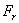 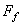 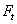 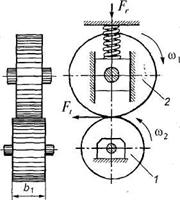 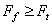 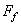 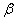 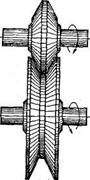 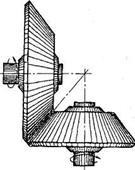 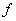 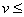 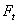 Вопросы:Какие вы знаете достоинства и недостатки фрикционных передач;Где применяются фрикционные передачи.